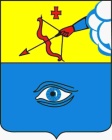 ПОСТАНОВЛЕНИЕ__23.05.2022_                                                                                                  № _14/8_ г. ГлазовО мерах по безопасности и охране жизни людей на реках и водоемах муниципального образования «Город Глазов» и содержанию городского пляжа в 2022 годуВ соответствии с Федеральными законами от 06.10.2003 № 131-ФЗ «Об общих принципах организации местного самоуправления в Российской Федерации», от 21.12.1994 № 68-ФЗ «О защите населения и территорий от чрезвычайных ситуаций природного и техногенного характера», статьей 27 Водного кодекса Российской Федерации, Уставом муниципального образования «Город Глазов» и в целях обеспечения безопасности, охраны жизни и здоровья  людей на водных объектах на территории муниципального образования «Город Глазов», содержания городского пляжа в соответствии с утвержденными нормамиПОСТАНОВЛЯЮ:1. Местом расположения городского пляжа считать территорию левого берега реки Чепца шириной , находящуюся на расстоянии  ниже по течению от бывшего водозабора АО «ЧМЗ» до начала парапета набережной. Иные места на акватории реки Чепца, а также правый берег реки напротив городского пляжа признать непригодными для купания. Запретить купание в неустановленных местах.2. Сроки купального сезона, работы городского пляжа и сезонного спасательного поста определить после заключения муниципального контракта по содержанию сезонного спасательного поста в купальный сезон 2022 года (июнь – август 2022 года).3. Ответственным за эксплуатацию городского пляжа назначить Управление жилищно-коммунального хозяйства Администрации города Глазова (далее-Управление ЖКХ).4. Утвердить прилагаемый План рекомендуемых мероприятий по обеспечению безопасности людей на водных объектах на территории муниципального образования «Город Глазов», охране их жизни и здоровья на 2022 год.5. Отделу по делам гражданской обороны и чрезвычайным ситуациям Администрации города Глазова (далее – отдел по делам ГО и ЧС) осуществлять координацию работ по обеспечению безопасности людей на водных объектах на территории муниципального образования «Город Глазов».6. Настоящее постановление подлежит официальному опубликованию.7. Контроль за исполнением настоящего постановления возложить на заместителя Главы Администрации города Глазова по вопросам строительства, архитектуры и жилищно-коммунального хозяйства.Утвержден Постановлением Администрации города Глазоваот  _23.05.2022_  № _14/8_П Л А Нрекомендуемых мероприятий по обеспечению безопасности людейна водных объектах на территории муниципального образования «Город Глазов»,  охране их жизни и здоровья на 2022 годНачальник отдела по делам ГО и ЧСАдминистрации города  Глазова 						А.Г. ИльинАдминистрация муниципального образования «Город Глазов» (Администрация города Глазова) «Глазкар» муниципал кылдытэтлэн Администрациез(Глазкарлэн Администрациез)Глава города ГлазоваС.Н. Коновалов№ п/пМероприятияСрокиисполненияИсполнители1.Проведение заседания КЧС и ОПБ с участием представителей сферы жилищно-коммунального хозяйства, Администрации города Глазова, Межмуниципальный отдел Министерства внутренних дел Российской Федерации «Глазовский», БУЗ УР «Глазовская межрайонная больница МЗ УР», филиал ФГУЗ «Центр гигиены и эпидемиологии в Удмуртской Республике в городе Глазове» о задачах по охране жизни людей на водоемах в летний период и содержанию городского пляжа.майБлинов С.К.,отдел по делам ГО и ЧС2.Произвести дооснащение сезонного спасательного поста города имуществом и оборудованием согласно табеля оснащения.согласно муниципального контрактаОрганизация, заключившая муниципальный контракт (по согласованию),отдел по делам ГО и ЧС3.Организовать контроль за работой сезонного спасательного поста города Глазова. июнь - августОтдел по делам ГОЧС4.Организовать проведение разъяснительной работы в школах, детских оздоровительных лагерях в целях предотвращения гибели детей на воде и о необходимости соблюдения правил поведения на воде.в течение годаДиректора школ, оздоровительных лагерей (по согласованию)5.Систематически освещать в печати, на телевидении и радиовещании вопросы безопасности людей на водоемах по следующей тематике:в течение годаРедакции газет, радио, телевидения (по согласованию), отдел по делам ГО и ЧС5.-спасение утопающих и оказание доврачебной помощи при несчастных случаях с людьми на водеиюньБУЗ УР «Глазовская межрайонная больница МЗ УР» (по согласованию)5.-о соблюдении правил поведения на воде;-о мерах по предупреждению несчастных случаев на водоемах;-ежемесячная информация о несчастных случаях на воде.в течениелетнего купального сезонаОтдел по делам ГО и ЧС5.- «С водой шутки плохи».в течение годаОтдел по делам ГО и ЧС6.Проводить работы по установке столбов, ограничивающих территорию городского пляжа, с вывеской аншлагов; производить очистку от бытового мусора  и подготовку береговой территории пляжа; организовывать уборку территории пляжа и вывоз бытового мусора в течение пляжного сезона.согласно муниципального контрактаУправление ЖКХ7.Организовать установку питьевого фонтанчикадо 01.06.2022Управление ЖКХ8.До начала купального сезона:- организовать проведение водолазного обследования и очистки дна акватории городского пляжа;- организовать проведение органами Государственной инспекции по маломерным судам Главного управления МЧС РФ по Удмуртской Республике технического освидетельствования городского пляжа с выдачей письменного заключения на годность к эксплуатации.до 10.06.2022Отдел по делам ГО и ЧС9.На период купального сезона создать спасательный пост на городском пляже и организовать его работу с 10.00 до 22.00 час. согласно муниципального контрактаОрганизация, заключившая муниципальный контракт (по согласованию), отдел по делам ГО и ЧС10.Получить санитарно-эпидемиологическое заключение о соответствии водного объекта (р. Чепца) в районе места расположения городского пляжа санитарным правилам и условиям безопасного для здоровья населения использования водного объекта для купания.до 01.06.2022Управление ЖКХ